Elementi essenziali del progettoFRIENDLY HOUSESettore e area di interventoDescrizione dell’area di interventoObiettivi del progettoAttività d’impiego dei volontariCriteri di selezioneCondizioni di servizio ed aspetti organizzativiSedi di svolgimento e posti disponibiliCaratteristiche conoscenze acquisibiliFormazione specifica dei volontariEducazione e promozione culturale – Sportelli informa…Le normative a tutela dei consumatori hanno conosciuto un notevole ampliamento nel corso degli ultimi anni al fine di coprire tutte le diverse casistiche possibili e consentire un’adeguata protezione dei diritti di questi ultimi.In Italia esistono molte organizzazioni a tutela dei diritti dei consumatori; presso il Ministero dello sviluppo economico è stato istituito un elenco delle associazioni dei consumatori e degli utenti che sono rappresentative a livello nazionale; a tali associazioni la legge garantisce la cosiddetta legittimazione ad agire a tutela degli interessi collettivi. Chi è interessato ai dettagli della legge in questione può cliccare qui per consultarla.Le associazioni presenti in Italia hanno generalmente una competenza più o meno specifica e ci si può rivolgere, a seconda del tipo di problematica, a quella che si ritiene essere la più idonea a tutelare i nostri interessi.Le problematiche che possono coinvolgere i consumatori di beni e/o servizi possono essere le più svariate. Le associazioni dei consumatori possono intervenire sia relativamente al problema di un singolo soggetto sia relativamente a questioni di carattere più generale (si pensi per esempio a tutte le problematiche che si possono incontrare nei settori delle utenze domestiche e dell’abitazione, assicurativo, bancario, sanitario ecc.) attraverso azioni collettive risarcitorie.È indubbio che le associazioni dei consumatori abbiano ottenuto e continuino a ottenere importanti risultati nella difesa dei diritti dei cittadini consumatori. Si pensi, tanto per fare esempio di risonanza nazionale, alla famosa questione delle “polizze 4you” che diversi anni fa crearono non pochi disagi e perdite ai sottoscrittori; senza l’intervento delle associazioni dei consumatori, ben poco avrebbe potuto ottenere il singolo cittadino. La forza maggiore delle associazioni sta probabilmente nel loro peso mediatico e nella loro possibilità di ottenere ascolto presso le sedi competenti. Un mezzo utilizzato dalle associazioni a tutela del cittadino è il cosiddetto sondaggio comparativo fra beni o servizi proposti o forniti da diversi produttori o compagnie.Se le azioni collettive risarcitorie sembrano funzionare (non mancano gli esempi in proposito), sussistono dubbi relativamente alle problematiche poste dal singolo cittadino, ovvero la problematica particolare, specifica di un singolo soggetto.Tutte le associazioni consumatori sono presenti online. Si presentano tutte, più o meno, nello stesso modo. Vi sono suddivisioni per aree tematiche e tutti i siti hanno generalmente un motore interno di ricerca. Il reperimento di informazioni relativo a una determinata tematica è abbastanza semplice; alcuni portali forniscono gratuitamente i modelli per effettuare un determinato reclamo, altri consentono l’accesso a tali documentazioni solo agli iscritti. Le informazioni relative ai costi dei servizi sono, in genere, facilmente consultabili.Esistono numerosi strumenti di tutela del consumatore, messi a disposizione da soggetti che appartengono sia al mondo pubblico che a quello privato.Lo Stato, ad esempio, ha messo a disposizione un servizio di Sportello del Consumatore. Si tratta di un servizio che chiunque, privati cittadini o associazioni (di consumatori, generalmente) può consultare per avere informazioni riguardanti, tra le tante, le utenze domestiche.Lo sportello è attivo dal 2013, ma in un documento da poco rilasciato e riguardante il primo semestre del 2016 ci spiega come e quanto è stato utilizzato, e per quali tipi di problematiche.  Il numero di chiamate che sono state fatte allo sportello sono state, nel primo semestre, circa 200.000, che non è un numero particolarmente alto, considerando che alcuni utenti chiamano più di una volta e soprattutto considerando che il servizio non è particolarmente conosciuto.In generale, dai consumatori, il servizio è stato valutato come qualitativamente alto, per cui molti degli utenti consiglierebbero l’utilizzo ad altri utenti che si trovassero in situazioni di necessità. Addirittura l’83% degli utenti che ha usufruito del servizio si è dichiarato soddisfatto, mentre il 13% lo ha dichiarato sufficiente e solo il 4% lo ha bocciato. La soddisfazione è importante perché ci dice che si tratta di un servizio che, fondamentalmente, funziona.Uno sportello che dia effettivamente una mano al consumatore è sicuramente un valido aiuto in un periodo difficile come quello che stiamo attraversando: i risultati sembrano essere buoni, e ci si auspica non solo che lo sportello continui ad esistere e a lavorare, ma che sempre più persone ricorrano ad esso, considerando anche che si tratta di un servizio gratuito, piuttosto che rimanere in balia dei fornitori dei servizi.Obiettivo generaleTutelare gli interessi socio economici e giuridici di consumatori relativi, in particolare, all’abitazione e le utenze domestiche.Obiettivi specifici1° Obiettivo specificoAccrescere competenze e consapevolezza di consumatore rispetto alle problematiche relative all’abitazione e alle utenze domestiche.Benefici: Questo obiettivo mira a potenziare l’informazione sulle problematiche dell’abitazione e delle utenze e riguardo gli strumenti di risoluzione delle controversie.2° Obiettivo specificoPotenziare gli orari e le attività degli sportelli dell’Associazione dei consumatoriBenefici:Questo obiettivo mira a incrementare l’attività di sportello per garantire la tutela e la difesa dei propri diritti utilizzando gli strumenti messi a disposizione dall’Associazione dei Consumatori.Tabella di sintesi degli indicatoriTabella di sintesi dei bisogni ed i relativi obiettiviIl ruolo dei volontari in servizio civile sarà quello di supportare, sia in termini di ore di servizi resi che di gamma di attività, le azioni descritte nel presente progetto, con particolare riguardo alla funzione di sostegno ed implementazione delle attività specifiche per ciascuna figura professionale impiegata.1° Obiettivo specificoAccrescere competenze e consapevolezza di consumatore rispetto alle problematiche relative all’abitazione e alle utenze domestiche.Azione A: Campagne informative e di sensibilizzazioneAttività A1: Diffusione informazioni onlinePartecipazione alla riunione di concertazione;Assistenza all’elaborazione delle informazioni tematiche;Collaborazione nell’inserimento delle informazioni sul sito web e sui social network;Cooperazione nell’organizzazione contatti utili per i consumatori;Supporto nella lettura delle e-mail dei consumatori;Sostegno nell’elaborazione risposte;Affiancamento nella creazione mailing list contatti consumatori;Partecipazione all’invio periodico comunicazioni di interesse sulle attività dello sportello ed eventi;Sostegno nell’aggiornamento periodico contenuti on-line.Attività A2. Realizzazione materiale informativoSupporto logistico nel coordinamento delle attività;Supporto nella raccolta ed elaborazione delle informazioni tematiche;Supporto nella predisposizione grafica dei contenuti da inserire;Assistenza alla realizzazione materiale informativo;Ritiro stampa del materiale informativo;Partecipazione alla distribuzione materiale presso le sedi Adoc di Frosinone, Latina, Terracina, Ceccano, Roccasecca, Coreno Ausonio, Roma;Partecipazione alla distribuzione materiale presso uffici pubblici ed esercizi privati dei territori interessati.Attività A3. Incontri aperti alla cittadinanzaPartecipazione alla riunione di concertazione;Cooperazione nel coinvolgimento enti e associazioni del territorio interessate a contribuire;Sostegno nell’individuazione sedi per lo svolgimento degli incontri;Affiancamento nella calendarizzazione degli incontri;Assistenza nella preparazione materiale informativo;Sostegno nella realizzazione incontri;Partecipazione alla distribuzione materiale informativo;Affiancamento nella raccolta presenze e relativi contatti da inserire nella mailing list,Supporto nella raccolta segnalazioni da parte dei cittadini partecipanti agli incontri.2° Obiettivo specificoPotenziare gli orari e le attività degli sportelli dell’Associazione dei consumatori.Azione B. Incremento delle attività di sportelloAttività B1. Attivazione delle procedurePartecipazione alla riunione di concertazione;Sostegno nella definizione nuovi orari e turni agli sportelli;Assistenza nell’apertura sportelli;Supporto nell’organizzazione appuntamenti;Supporto nella raccolta delle istanze dei cittadini a mezzo e-mail e telefonicamente;Affiancamento nella raccolta delle richieste di aiuto che giungono personalmente allo sportello;Cooperazione nel coinvolgimento di operatori per consulenze specifiche;Sostegno nell’elaborazione ed invio segnalazione o reclamo al soggetto destinatario;Osservazione della preparazione domanda di conciliazione e compilazione documentazione correlata ed inoltro al fornitore/operatore del servizio;Osservazione della analisi, compilazione e registrazione contratti di locazione;Osservazione della elaborazione, compilazione ed inoltro delle domande per la locazione pubblica;Osservazione della verifica ed elaborazione delle pratiche condominiali;CONVOCAZIONELa convocazione avviene attraverso il sito internet dell’ente con pagina dedicata contenente il calendario dei colloqui nonché il materiale utile per gli stessi (bando integrale; progetto; procedure selettive, etc.); Presso le sedi territoriali di ADOC è attivato un front office finalizzato alle informazioni specifiche ed alla consegna di modulistica, anche attraverso servizio telefonico e telematico.SELEZIONEControllo e verifica formale dei documenti;Il sistema accreditato riporta una modalità di selezione strutturata in tre step:Valutazione curriculumTestColloquioLa scala di valutazione è espressa in 100° risultante dalla sommatoria dei punteggi massimi ottenibili sulle seguenti scale parziali:Curriculum: max 30 (titoli di studio max 15 punti + esperienze max 15 punti)Colloquio: max 60 puntiTest strutturato di cultura generale e conoscenza Associazione: max 10 puntiEsame delle domande e valutazione dei titoli con le modalità di seguito indicate e con i seguenti criteri di selezione che valorizzano in generale:le esperienze di volontariato;le esperienze di crescita formativele capacità relazionali;l’interesse del candidato.- TEST -Il punteggio da attribuire è di max 10 punti secondo il seguente criterio:
Il test consisterà in 20 quesiti a risposta multipla predeterminata, da un minimo di tre ad un massimo di cinque alternative di risposta già predisposte, tra le quali il candidato dovrà scegliere quella esatta. La prova verrà eseguita in un tempo prestabilito, sulle seguenti materie:Conoscenza del servizio civile nazionaleLivello culturale generaleLa conoscenza dei principali aspetti del mondo consumeristico Area/settore del progettoConoscenza del progetto- COLLOQUIO -I candidati effettueranno, secondo apposito calendario pubblicato sul sito web dell’ente, un colloquio approfondito sui seguenti argomenti:Il servizio civile nazionaleArea/settore del progettoIl progettoConoscenza ente realizzazione del progettoI diritti dei consumatoriLe pregresse esperienze sotto l’aspetto qualitativoIl volontariatoal fine di avere un quadro completo e complessivo del profilo del candidato, delle sue potenzialità, delle sue qualità e delle sua attitudini.La somma di tutti i punteggio assegnati al set di domande diviso il numero delle domande dà come esito il punteggio finale del colloquio.L’idoneità a partecipare al progetto di servizio civile nazionale viene raggiunta con un minimo di 36 PUNTI al colloquioREDAZIONE E PUBBLICAZIONE DELLA GRADUATORIA FINALEAl termine delle selezioni si procederà alla pubblicazione on-line della graduatoria.Numero ore di servizio settimanali dei volontari, ovvero monte ore annuo:	Giorni di servizio a settimana dei volontari (minimo 5, massimo 6) :Eventuali particolari obblighi dei volontari durante il periodo di servizio:Realizzazione (eventuale) delle attività previste dal progetto anche in giorni festivi e prefestivi, coerentemente con le necessità progettualiFlessibilità oraria in caso di esigenze particolariDisponibilità alla fruizione dei giorni di permesso previsti in concomitanza della chiusura della sede di servizio (chiusure estive e festive)Partecipazione a momenti di verifica e monitoraggioFrequenza di corsi, di seminari e ogni altro momento di incontro e confronto utile ai fini del progetto e della formazione dei volontari coinvolti, anche nei giorni festivi, organizzati anche dagli enti partner del progettoDisponibilità ad effettuare il servizio al di fuori della sede entro il massimo di 30 gg previstiOsservanza della riservatezza dell’ente e della privacy di tutte le figure coinvolte nella realizzazione del progettoDisponibilità ad utilizzare i veicoli messi a disposizione dell’Ente.Eventuali requisiti richiesti ai canditati per la partecipazione al progetto oltre quelli richiesti dalla legge 6 marzo 2001, n. 64:Cultura media; buone conoscenze informatiche; buone capacità relazionali. E’ titolo di maggior gradimento:diploma di scuola media superiore;pregressa esperienza nel settore specifico del progetto;pregressa esperienza presso organizzazioni di volontariato;buona conoscenza di una lingua straniera; spiccata disposizione alle relazioni interpersonali e di gruppo;capacità relazionali e dialogiche;studi universitari attinenti;buone capacità di analisi.Numero dei volontari da impiegare nel progetto:Numero posti con vitto e alloggio: Numero posti senza vitto e alloggio:Numero posti con solo vitto: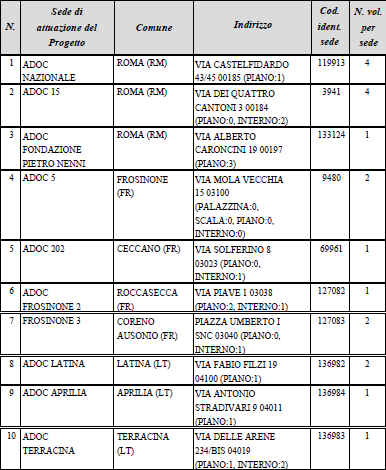 Eventuali crediti formativi riconosciuti: NOEventuali tirocini riconosciuti: NOAttestazione delle conoscenze acquisite in relazione alle attività svolte durante l’espletamento del servizio utili ai fini del curriculum vitae:Durante l’espletamento del servizio, i volontari che parteciperanno alla realizzazione di questo progetto acquisiranno le seguenti competenze utili alla propria crescita professionale:competenze tecniche (specifiche dell’esperienza vissuta nel progetto, acquisite in particolare attraverso il learning by doing accanto agli Olp e al personale professionale): supporto alle relazioni sociali, organizzazione logistica, segreteria tecnica, ideazione e realizzazione grafica e testuale di testi informativi, uso di strumentazioni tecniche, riconoscimento delle emergenze, valutazioni tecniche;competenze cognitive (funzionali ad una maggiore efficienza lavorativa e organizzativa): capacità di analisi, ampliamento delle conoscenze, capacità decisionale e di iniziativa nella soluzione dei problemi (problem solving), team working;competenze sociali e di sviluppo (utili alla promozione dell’organizzazione che realizza il progetto ma anche di se stessi): capacità nella ricerca di relazioni sinergiche e propositive, creazione di reti di rapporti all’esterno, lavoro all’interno di un gruppo, capacità di mirare e mantenere gli obiettivi con una buona dose di creatività;competenze dinamiche (importanti per muoversi verso il miglioramento e l’accrescimento della propria professionalità): competitività come forza di stimolo al saper fare di più e meglio, gestione e valorizzazione del tempo di lavoro, ottimizzazione delle proprie risorse.ADOC, nell’ambito del comune impegno a far interagire l’impresa e la “Business Excellence” con il mondo del volontariato e della solidarietà, s’impegna a implementare, nell’ambito dell’elaborazione e dell’attuazione dei propri progetti di Servizio Civile, gli skills relativi alla professionalizzazione dei volontari, mediante la condivisione con O.P.E.S. Formazione del disegno del percorso formativo e professionalizzante contenuto nel presente progetto. O.P.E.S. Formazione riconosce la validità formativa ed esperienziale che deriva ai giovani dalla partecipazione al presente progetto, in particolare impegnandosi a certificare le competenze e le professionalità sopra esplicitate e a partecipare alla valorizzazione delle stesse, anche attraverso la realizzazione di una apposita banca dati contenente i curricula vitae dei giovani da mettere a disposizione dei propri aderenti.In aula:I APPROFONDIMENTO:Modulo I: Gli sportelli informa. L’importanza di diffondere notizie utili all’orientamento dei soggetti in condizioni di difficoltà. Modulo II: I consumatori di oggi, promuovere la tutela dei diritti;II APPROFONDIMENTO:Modulo III: Formazione e informazione sui rischi connessi all’impiego di volontari di Servizio Civile(conforme al D.Lgs 81/08 art. 3637, comma 1, lett.b e accordo Stato/ Regioni del 21 Dicembre 2011).Rischi per la salute e sicurezza sul lavoroRischi derivanti dall’ambiente di lavoroRischi meccanici ed elettrici generaliRischio biologico, chimico e fisicoRischio videoterminaleMovimentazione manuale dei carichiDispositivi di Protezione IndividualeStress lavoro correlatoSegnaletica di emergenzaIncidenti ed infortuni mancatiAltri RischiOrganigramma della sicurezzaMisure di prevenzione adottateProcedure di primo soccorso, lotta antincendio, procedure di emergenzaCorso e-learning:I Modulo: I diritti del consumatoreQuali sono i diritti dei consumatori stabiliti dal Codice del Consumo Qual è la portata della disposizione L’origine dell’elencazioneIn che cosa consiste il diritto alla tutela della salute? In cosa consiste il diritto alla sicurezza e alla qualità dei prodotti e dei servizi? Cosa si intende per diritto ad una adeguata informazione e ad una corretta pubblicità? Cos’è il diritto all’educazione al consumo? Cos’è il diritto alla correttezza, alla trasparenza ed all’equità nei rapporti contrattuali? Cosa significa diritto alla promozione e allo sviluppo dell’associazionismo libero, volontario e democratico tra i consumatori? Cosa si intende per diritto all’erogazione di servizi pubblici secondo standard di qualità e di efficienza?II Modulo: Educazione e promozione culturaleGli sportelli Informa: requisiti, funzioni ed obiettiviL’integrazione interculturale La condizione del cittadinoI nuovi analfabetismiRelazioni con l’utenzaComposizione dei serviziIl sistema di erogazioneL’ambiente di erogazioneApprofondimento sugli strumenti giuridici di tutela dei diritti del consumatoreLa ricerca in campo socio- assistenzialeLa valutazione della qualità dei serviziComunicazione interpersonaleAscolto attivoGestione dei conflittiLe relazioni interpersonali: accoglienza dell’utenza e del bisogno espressoIII Modulo: Modalità di comunicazioneTecniche di trasmissione formativa di baseRealizzare e gestire un sito Web: aspetti di progettazioneProgettazione delle pagine: i tempi di risposta, metodi di ottimizzazione, i link, strumenti di controlloProgettazione dei contenuti: il linguaggio, le modalità di lettura delle pagine web, organizzazione dei contenuti, il valore, visibilità del sito, motori di ricerca e web marketingDesign del sito: la home page, metafore, navigazione, la struttura del sito, coerenza interna e aderenza agli standard, aiutare gli utenti, funzionalità di ricercaContenuti della metaformazioneIl modello formativo proposto, caratterizzato da un approccio didattico di tipo costruttivista in cui il discente “costruisce” il proprio sapere, permette di acquisire un set di meta-competenze quali:capacità di analisi e sintesiabilità comunicative legate alla comunicazione on lineabitudine al confronto e alla discussioneL'uso di una piattaforma FAD inoltre consente inoltre, indipendentemente dagli argomenti della formazione specifica, l'acquisizione di una serie di competenze informatiche di base legate all'uso delle TIC e di Internet.